Highams Park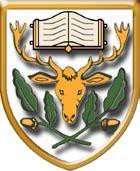 SchoolAn independent state funded AcademyPrincipal - Mr P Grundy BA (Hons) PGCE34 Handsworth AvenueHighams ParkLondon E4 9PJPhone: 020 8527 4051Fax: 020 8503 3349enquiries@highamsparkschool.co.uk www.highamsparkschool.co.ukPost Title:HISTORY TEACHERSalary / Grade:MPS / UPSResponsible for:HISTORYResponsible to:HEAD OF HISTORY  The Professional duties of teachers, (other than the Principal) are set out in the School Teachers Pay& Conditions Document and describe the duties required of all teachers. In addition, the specific requirements of the post of classroom teacher, along with the particular duties expected of the postholder have been set out below.  The Professional duties of teachers, (other than the Principal) are set out in the School Teachers Pay& Conditions Document and describe the duties required of all teachers. In addition, the specific requirements of the post of classroom teacher, along with the particular duties expected of the postholder have been set out below.  Purpose:  To teach HistoryMAIN (CORE) DUTIESTeaching History to KS3 –KS5 as required.General teaching duties as expected of a Classroom Teacher.Teaching and LearningTeach History to KS3 –KS5 as required.Contribute to the Department’s bank of resources for the teaching of History and assist in the production of materials which take into account students of all abilities and levels.Contribute to the drawing up, evaluation and reviewing of Schemes of Work in relation to Key Stages 3, 4 & 5.Plan and evaluate work in accordance with departmental policy.Work effectively with colleagues, providing support and help as required.Build positive working relationships with students in your care, implementing the school’s rewards and sanctions consistently.Contribute to extra-curricular activities within the department, including accompanying educational visits.Assessment, Recording and ReportingMaintain records of achievement and progress of all students in accordance with the statutory requirements and the departmental policy.Mark and return work set, including homework, in line with school and departmental policy.Adhere to the school’s Assessment and Marking Policy.Complete student data entry and reports in line with school policy.Attend Parents’ Evenings as required and keep students and parents informed about current performance and ways in which to improve.Tutor RoleUndertake responsibility for a Tutor Group Monitor and set targets for the academic progress of all students in the Tutor GroupBuild positive relationships with the students in the Tutor GroupEnsure effective liaison with parents of students in your Tutor Group   Any other reasonable duties as directed by the Principal.  Purpose:  To teach HistoryMAIN (CORE) DUTIESTeaching History to KS3 –KS5 as required.General teaching duties as expected of a Classroom Teacher.Teaching and LearningTeach History to KS3 –KS5 as required.Contribute to the Department’s bank of resources for the teaching of History and assist in the production of materials which take into account students of all abilities and levels.Contribute to the drawing up, evaluation and reviewing of Schemes of Work in relation to Key Stages 3, 4 & 5.Plan and evaluate work in accordance with departmental policy.Work effectively with colleagues, providing support and help as required.Build positive working relationships with students in your care, implementing the school’s rewards and sanctions consistently.Contribute to extra-curricular activities within the department, including accompanying educational visits.Assessment, Recording and ReportingMaintain records of achievement and progress of all students in accordance with the statutory requirements and the departmental policy.Mark and return work set, including homework, in line with school and departmental policy.Adhere to the school’s Assessment and Marking Policy.Complete student data entry and reports in line with school policy.Attend Parents’ Evenings as required and keep students and parents informed about current performance and ways in which to improve.Tutor RoleUndertake responsibility for a Tutor Group Monitor and set targets for the academic progress of all students in the Tutor GroupBuild positive relationships with the students in the Tutor GroupEnsure effective liaison with parents of students in your Tutor Group   Any other reasonable duties as directed by the Principal.